附件1：“共读一本书”活动参与流程1.学生登录学习通——输入邀请码。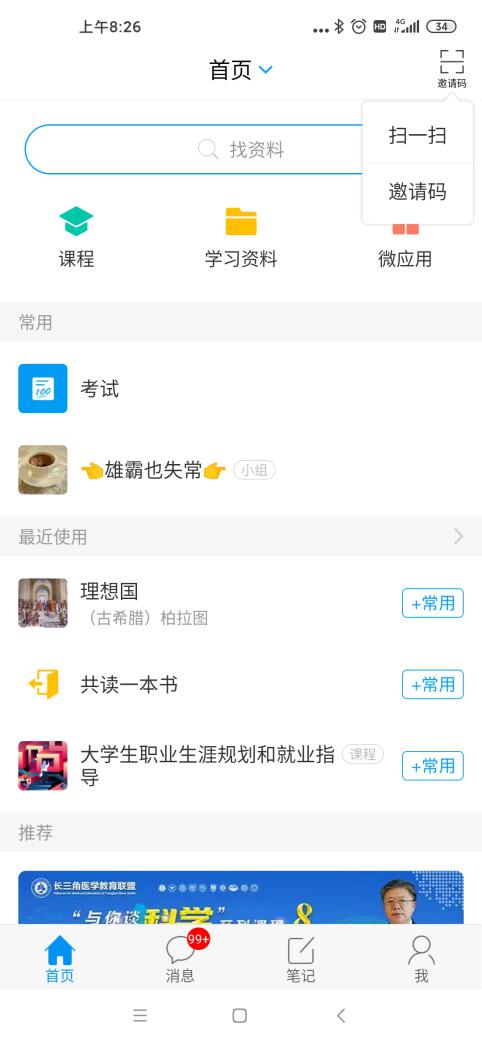 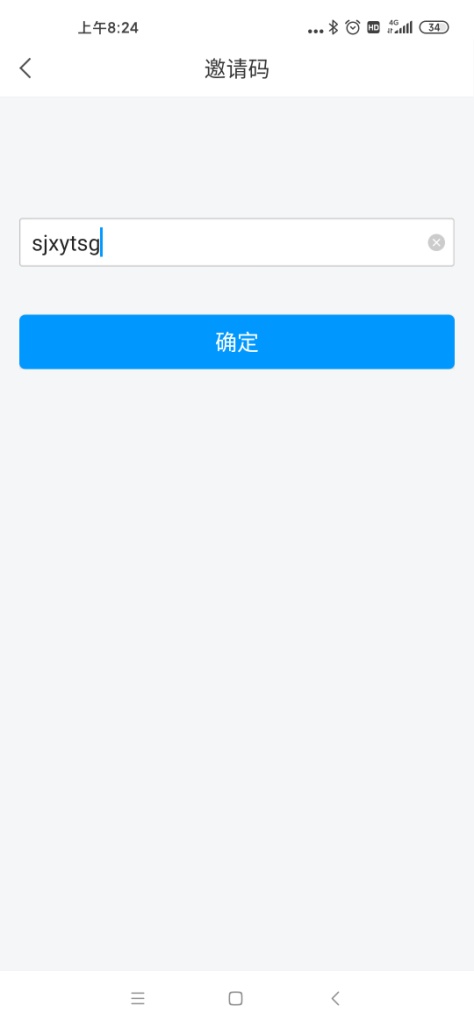 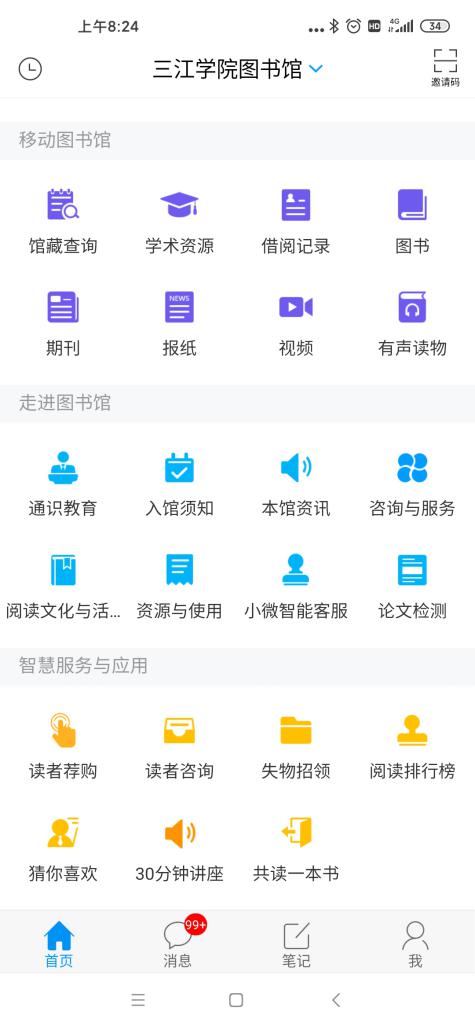 2.打卡---书评---读书时间查看（下图书目为示例）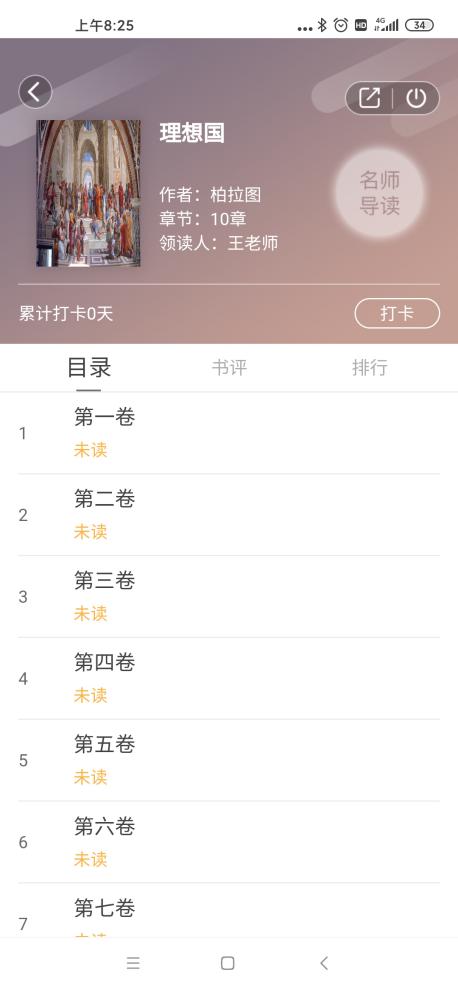 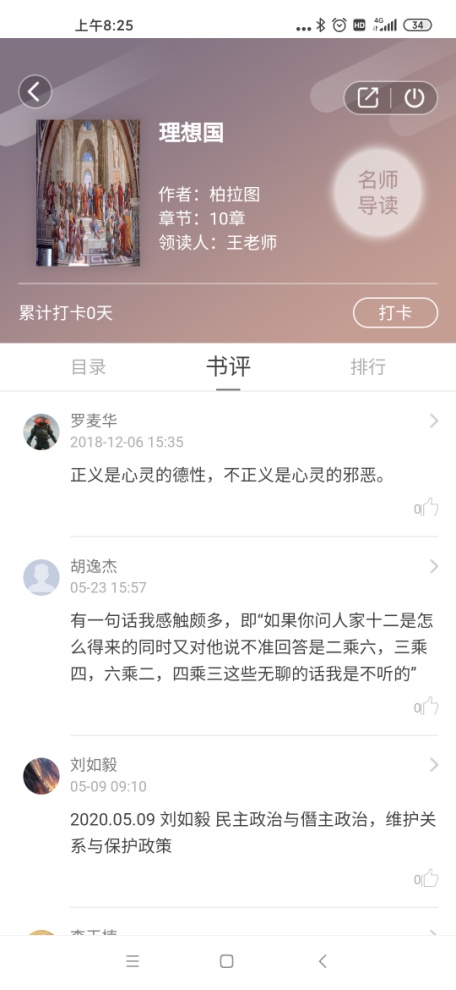 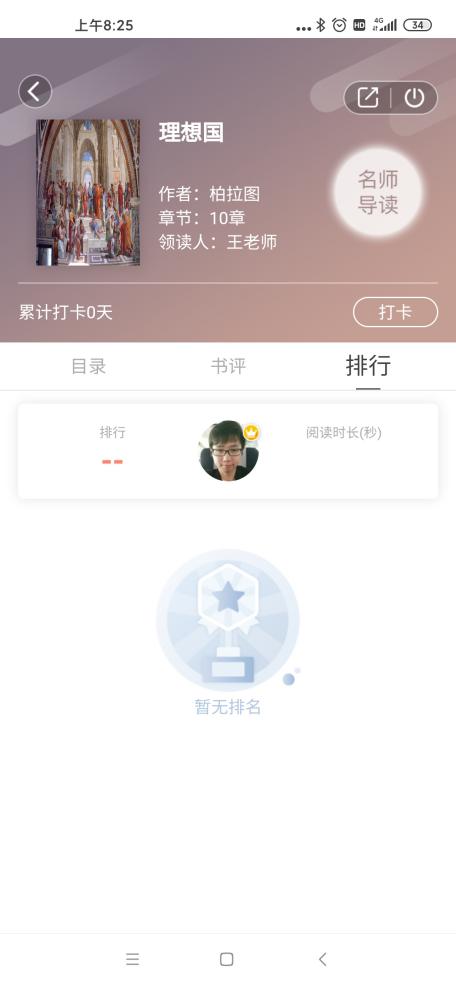 3.加入征文班级（学习通首页输入邀请码）---提交文章（交作业的形式）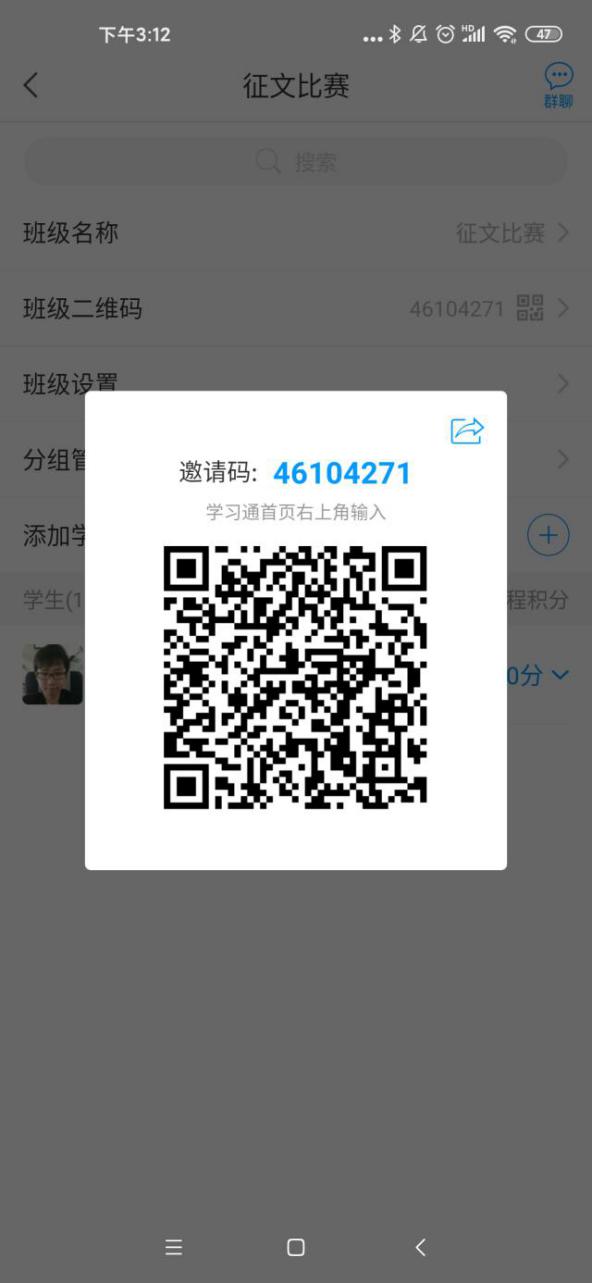 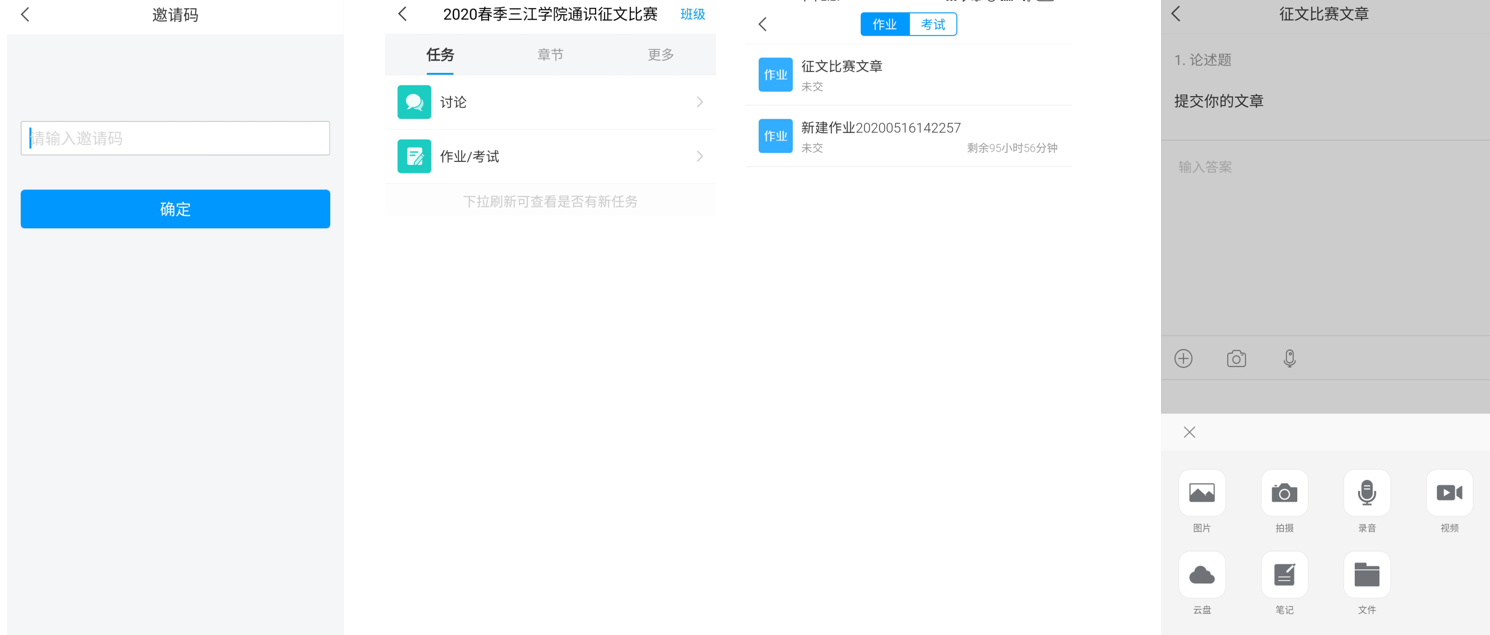 